ПРЕДМЕТ: Појашњење конкурсне документације за јавну набавку - Услуга Надзорног органа у току извођења радова – Инжењер на Пројекту „Модернизација и реконструкција мађарско-српске железничке пруге на територији Републике Србије, деоница Београд Центар – Стара Пазова“, ЈН број: 10/2019.У складу са чланом 63. став 2. и став 3. Закона о јавним набавкама („Службени гласник Републике Србије“, бр. 124/12, 14/15 и 68/15), објављујемо следећи одговор, на питање:Питање број 1:    Условима за учешће у поступку јавне набавке је захтевано: 2.1. Понуђач који учествује у поступку предметне јавне набавке, мора испунити додатне услове за учешће у поступку јавне набавке, дефинисане чл76. закона, и то:  1) Да располаже потребним кадровским капацитетима (чл. 76. ст. 2. Закона);  - Код КЕ 8  - Надзорни орган за подсистем енергија (контактна мрежа и електро енергетска постројења)  захтевани услов је пројекат реализован по ФИДИЦ моделу уговора.    Код свих осталих кључних експерата код којих се не тражи уговор о радном односу пуно радно време, укључујући и КЕ 7 (телекомуникационе инсталације) и КЕ 6 (сигнално сигурносна постројења) пројекат реализован по ФИДИЦ моделу уговора је предност а у случају експерта КЕ8 то је обавезни захтев.     Молимо Вас да потврдите да ли је у питању грешка у документацији и да ли за овог експерта уговор реализован по ФИДИЦ-у представља предност а не обавезан услов, што је логичан закључак на основу услова за остале експерте који смо горе поменули.Одговор број 1: Није у питању грешка у конкурсној документацији. Наиме Конкурсном документацијом предвиђено је да Надзорни орган за подсистем енергија (контактна мрежа и електро енергетска постројења) поседује радно искуство као Надзорни орган или вршилац стручног надзора на најмање 1 пројекту модернизације, изградње / реконструкције железничке инфраструктуре окончаних у последњих 10 година,  а који је реализован  према FIDIC моделу уговора у вредности од минимално 30 милиона еур. 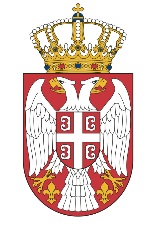   МИНИСТАРСТВО ГРАЂЕВИНАРСТВА,  МИНИСТАРСТВО ГРАЂЕВИНАРСТВА,САОБРАЋАЈА И ИНФРАСТРУКТУРЕСАОБРАЋАЈА И ИНФРАСТРУКТУРЕБрој: 404-02-22/12/2019-02Број: 404-02-22/12/2019-02Датум: 20.05.2019. годинеДатум: 20.05.2019. годинеНемањина 22-26, БеоградНемањина 22-26, Београд